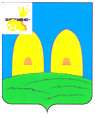 КОМИТЕТ  ОБРАЗОВАНИЯАДМИНИСТРАЦИИ МУНИЦИПАЛЬНОГО ОБРАЗОВАНИЯ«РОСЛАВЛЬСКИЙ РАЙОН» СМОЛЕНСКОЙ ОБЛАСТИП Р И К А Зот 08.11.2018 № 505Об итогах районного заочного смотраучебно-опытных участков На основании приказа Рославльского комитета образования от 25.06.2018      № 275  «О проведении районного заочного смотра учебно-опытных участков», в  целях повышения значимости учебно-опытных участков (далее – УОУ) в образовательной деятельности учреждений по обеспечению практической направленности при изучении учащимися естественно-научных дисциплин, формированию экологической культуры и основ рационального ведения сельского хозяйства, муниципальным бюджетным учреждением дополнительного образования  «Станция юных натуралистов» (далее – МБУДО  «СЮН») проведен районный заочный смотр учебно-опытных участков (далее – Смотр).            В Смотре приняли участие 11 муниципальных бюджетных образовательных учреждений муниципального образования «Рославльский район» Смоленской области (далее – Учреждения). Отчёты о работе учебно – опытных участков предоставили следующие Учреждения: МБОУ «Перенская средняя школа», МБОУ «Хорошовская средняя школа», МБОУ «Грязенятская основная школа», МБОУ «Пригорьевская средняя школа», МБОУ «Волковичская основная школа», МБУДО «СЮН».Большое внимание уделялось выращиванию экологически чистой продукции и охране окружающей среды.Рациональное использование возможностей учебно-опытных участков позволяет ежегодно обновлять демонстрационно-наглядный материал. В 2018 году для кабинетов биологии изготовлено 83 (в 2017 году - 90) гербариев,  коллекций, влажных препаратов.Важное место в работе школьников на учебно-опытных участках занимает учебно-исследовательская и опытническая деятельность. В 35 объединениях  юных овощеводов, цветоводов, садоводов и экологов  проведено 50 опытов (в 2017 году -58) с целью повышения урожайности сельскохозяйственных культур, внедрения новых перспективных сортов. Анализируя итоги Смотра, следует отметить снижение активности участия в данном мероприятии.Смотр показал, что в работе учебно-опытных участков ряда Учреждений имеются нерешенные задачи, такие как -  недостаточное материально-техническое обеспечение, недооценивается экономическая эффективность защищенного грунта, слабо выделены особенности опытнической работы с полевыми культурами.На основании вышеизложенного и протокола жюри от 15.10.2018 № 3 п р и к а з ы в а ю: Наградить грамотами Комитета образования Администрации муниципального образования «Рославльский район» Смоленской области следующие Учреждения, занявшие призовые места в Смотре:Номинация «УОУ общеобразовательного учреждения села»:Сельские средние школы:         1 место – МБОУ «Хорошовская средняя школа»;         2 место – МБОУ «Перенская средняя школа»;         3 место – МБОУ «Пригорьевская средняя школа»;Основные школы:         1 место – МБОУ «Грязенятская основная школа»;         2 место – МБОУ «Волковичская основная школа».          Объявить благодарность Комитета образования Администрации муниципального образования «Рославльский район» Смоленской области следующим заведующим УОУ Учреждений, занявшим призовые места в Смотре:         - Пуликовой Ирине Петровне – учителю биологии и географии МБОУ «Перенская средняя школа»;         - Шороховой Наталье Александровне – учителю технологии МБОУ «Хорошовская средняя школа»;         - Орловой Марине Владимировне – учителю химии и биологии МБОУ «Грязенятская основная школа»;         - Макаровой Елене Николаевне – учителю биологии МБОУ «Пригорьевская средняя школа»;         - Суворову Игорю Васильевичу – учителю технологии МБОУ «Волковичская основная школа».Председатель Комитета	                                                                     Н.Н. Гращенко   